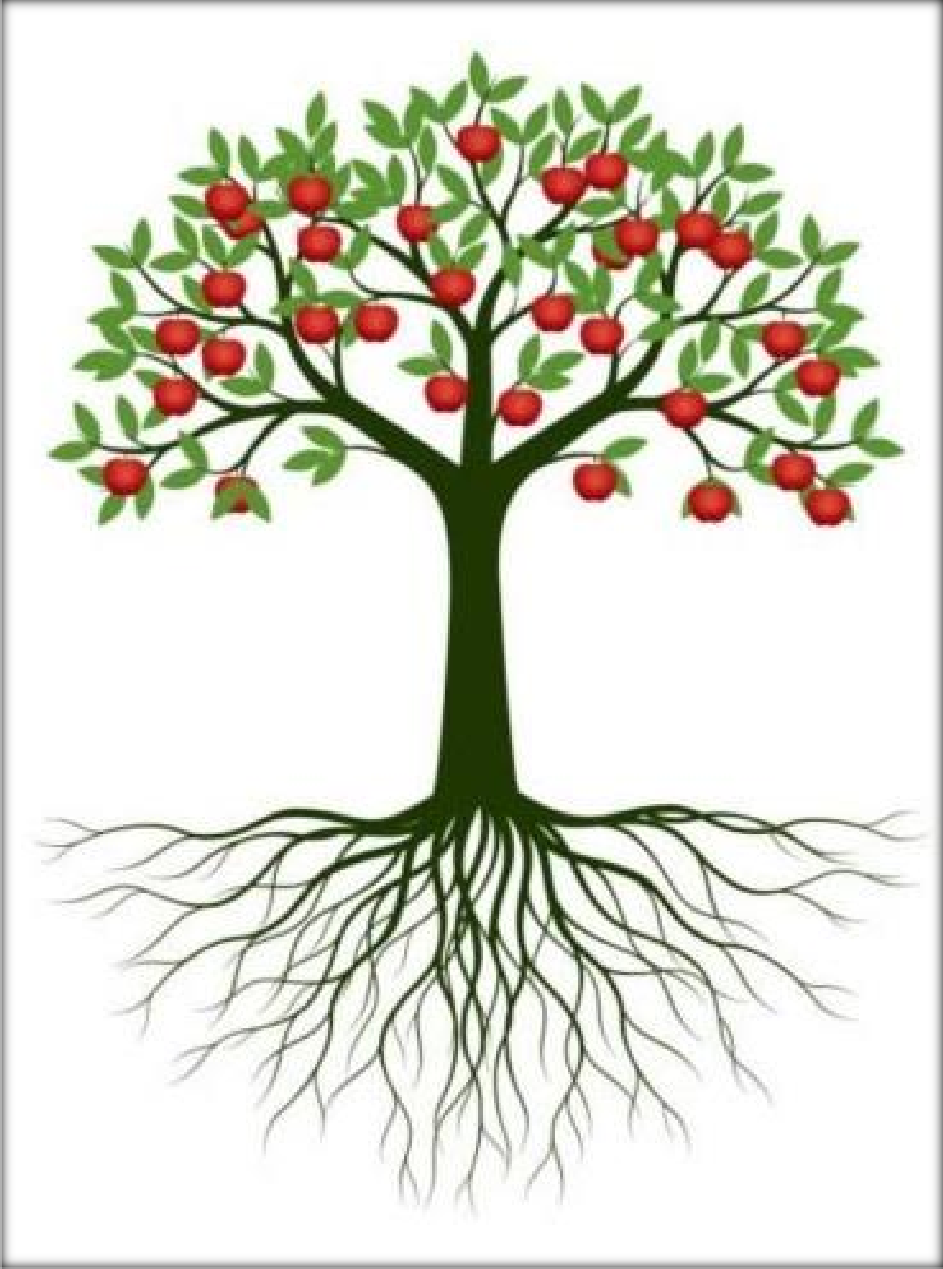 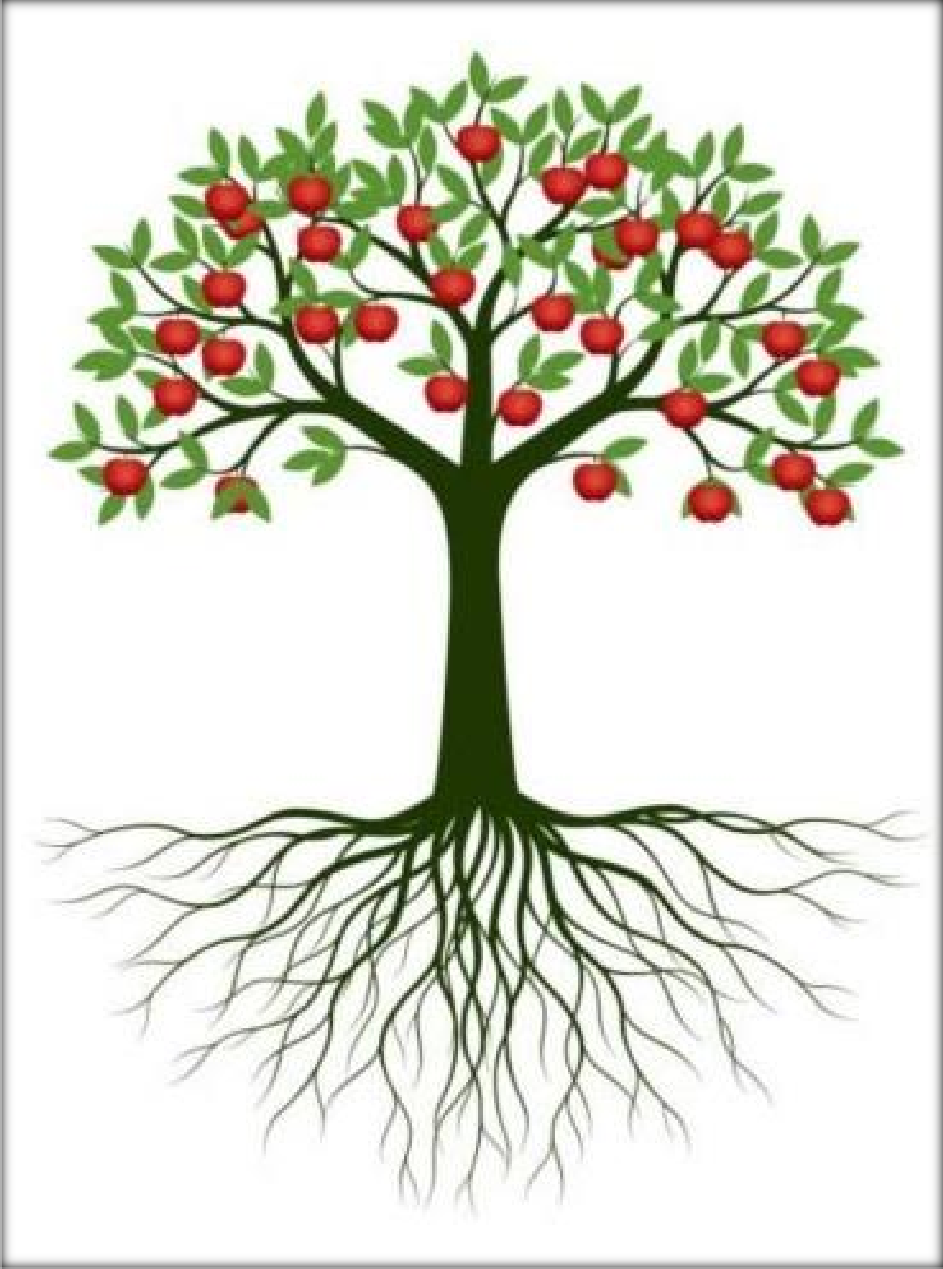 Realiza un dibujo de un árbol como se muestra en la imagen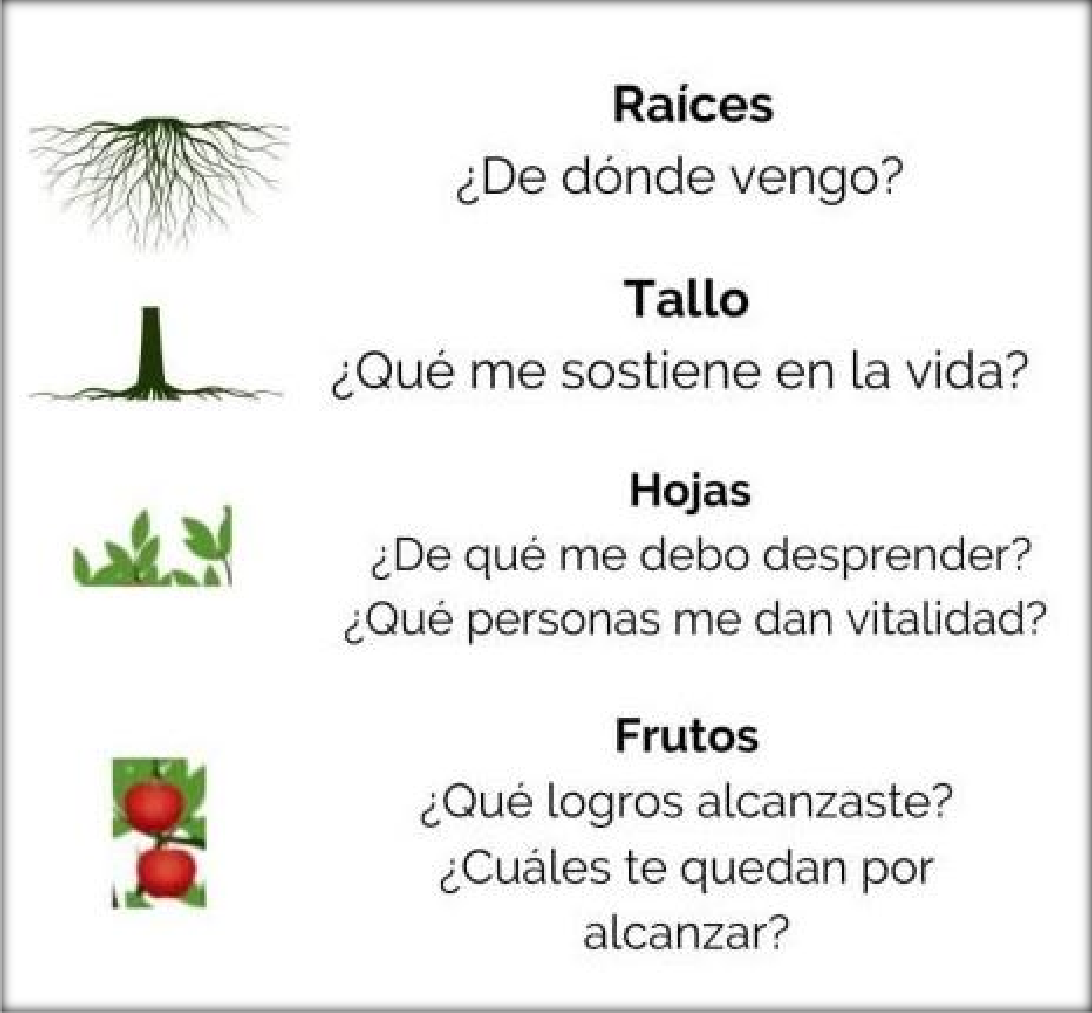 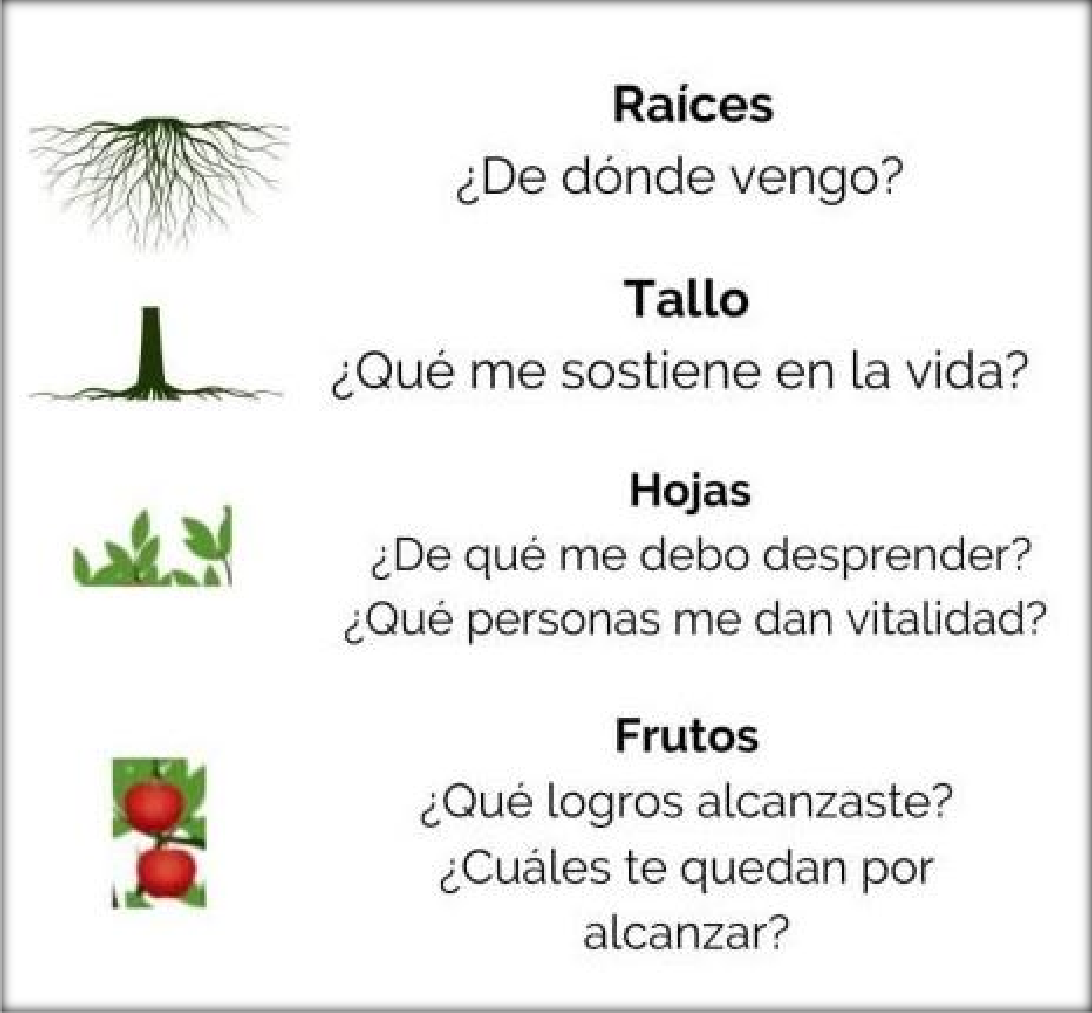 Ubica en cada una de las partes las respuestas a las preguntas que se observan en la imagen.TALLER No   	2	NOMBRE DEL TALLER:   	Diagnóstico Inicial	ÁREA:  ERES	DOCENTE: MELISSA ANDREA MONCADA	GRUPO:  Sexto	FECHA:  febrero 2024	FASE DE PLANEACIÓN O PREPARACIÓNCOMPETENCIA: Identificar el nivel de habilidades, capacidades y conocimientos que demuestran los estudiantes frente a su proyecto de vida.EVIDENCIA DE APRENDIZAJE: Diagnóstico Inicial.FASE DE EJECUCIÓN O DESARROLLOINSTRUCCIONES: Lee atentamente la siguiente actividad, cópiala y resuélvela en el cuaderno.Conocerse a uno mismo es la clave para encontrar nuestra identidad y realizarnos.Responde: ¿QUIÉN SOY?Continúa …Como persona:Mi	_favorito (a) es:  	Si pudiera tener un deseo, sería:  	Me siento feliz cuando:  	4. Me siento triste cuando:  	5. Me siento muy importante cuando:  	6. Una pregunta tengo sobre la vida es:	_ 	7. Me enojo cuando:  	8. La fantasía que más me gustaría tener es:  	9. Un pensamiento que aún sigo teniendo es:	_10. Cuando me enojo, yo:  	11. Cuando me siento triste, yo:  	12. Cuando tengo miedo, yo:  	13. Me da miedo cuando: _ 	14. Algo que quiero, pero que me da mido pedir, es:	_ 	15. Me siento valiente cuando:  	16. Me sentí valiente cuando:	_ 	17. Amo a:  	18. Me veo a mí mismo (a):  	19. Algo que hago bien es:	_ 	20. Estoy preocupado (a):  	21. Más que nada me gustaría:  	22.Si fuera anciano (a):  	23. Si fuera niño (a):  	24. Lo mejor de ser yo es:  	25.Odio:	_	_26. Necesito:  	27. Deseo:  	